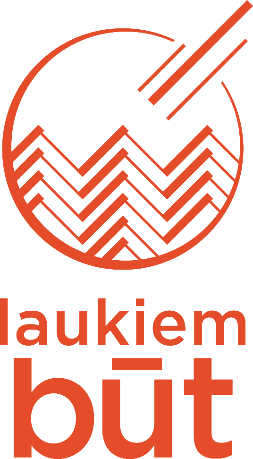 BIZNESA IDEJAS PLĀNSIeteikumi formas aizpildīšanai:Ar krāsu ietonēti jautājumi un to papildinājumi, uz kuriem ir jāsniedz atbildes (šos laukus nelabojam un nepapildinām);Jautājumos ir norādīts maksimālais simbolu skaits, kas nosaka atbildes garumu (administratīvais kritērijs). Ja simbolu skaits tiks pārsniegts plāns neatbildīs administratīvajiem kritērijiem un tiks atgriezts atpakaļ autoram, lai veiktu korekcijas;Simbolu skaits ir norādīts ieskaitot atstarpes (Word count/Chapters (with spaces));Atsevišķos punktos ir iespēja tabulas pavairot, ja ir tāda nepieciešamība Atsevišķos punktos var papildināt aiļu skaitu aktivitāšu uzskaitījumu;Laukus, kuros tiek prasīta informācija, nedrīkst atstāt neaizpildītus;Pēc plāna aizpildīšanas to saglabā word un pdf formātos, pdf formātā to iesniedz konkursā.IDEJAS IDENTIFICĒŠANAIDEJAS APRAKSTSBIZNESA IDEJAS KOMANDAS RAKSTUROJUMSGALVENIE SADARBĪBAS PARTNERI5. PROJEKTA MĒROGSKONKURENTU ANALĪZE7. IDEJAS REALIZĀCIJA DZĪVĒ/AKTIVITĀŠU PLĀNS 3 GADIEMPROJEKTA RISKU ANALĪZEPOTENCIĀLO PATĒRĒTĀJU RAKSTUROJUMSMĀRKETINGS UN KOMUNIKĀCIJAPROTOTIPSFINANSESPIELIKUMIBiznesa idejas nosaukumsAutorsUzņēmuma nosaukumsEsošā vai plānotā uzņēmējdarbības formaDibināšanas datums vai plānotais ieviešanas laiksUzņēmuma faktiskā adrese vai plānotā uzņēmējdarbības vietaUzņēmuma darbības nozare, t.sk. NACE 2. red. klasifikācijas kods un nosaukums Uzņēmuma piedāvātais produkts/pakalpojumsKo šāds produkts/pakalpojums dos teritorijai, kurā to īstenosiUzņēmuma īstermiņa mērķi (līdz 1 gadam)Uzņēmuma ilgtermiņa mērķi (1-3 gadiem)1.2. Apraksti sava biznesa modeli (pamatnodarbošanās, hobija līmenī, kā blakus nodarbe utt.) un motivāciju īstenot ideju (līdz 1500 simboliem)Sniedz īsu biznesa idejas aprakstu/pamatojumu, atbildot uz zemāk uzskaitītajiem jautājumiem (līdz 3500 simboliem)Sniedz īsu biznesa idejas aprakstu/pamatojumu, atbildot uz zemāk uzskaitītajiem jautājumiem (līdz 3500 simboliem)Kas ir tavs produkts/pakalpojums - kādas ir tā īpašības, raksturojums, funkcijasAr ko tavs produkts/pakalpojums atšķiras no līdzīgiem produktiem /pakalpojumiem tirgūRažošanas procesa tehnoloģiskais apraksts/ pakalpojuma sniegšanas noriseLielākie izaicinājumi, strādājot pie  produkta/pakalpojuma2.1. Ražošanas resursi Uzskaiti esošos un nepieciešamos resursus (tehnika, iekārtas, inventārs) savas biznesa idejas realizācijai (līdz 1000 simboliem)2.1. Ražošanas resursi Uzskaiti esošos un nepieciešamos resursus (tehnika, iekārtas, inventārs) savas biznesa idejas realizācijai (līdz 1000 simboliem)2.1. Ražošanas resursi Uzskaiti esošos un nepieciešamos resursus (tehnika, iekārtas, inventārs) savas biznesa idejas realizācijai (līdz 1000 simboliem)NosaukumsIr īpašumā vai nomāNepieciešams3.1. Uzņēmuma vadītājs (biznesa idejas autors)  (līdz 1500 simboliem)3.1. Uzņēmuma vadītājs (biznesa idejas autors)  (līdz 1500 simboliem)Galvenie pienākumi uzņēmumā Līdzšinējā darba pieredze un izglītība šajā darbības jomā un kā tas palīdzēs idejas realizācijāKādas un zināšanasun prasmes vēl nepieciešams apgūt veiksmīgai idejas realizācijaiCita pieredze, kas noderēs biznesa idejas īstenošanai (kursi, valodas prasmes, prakses utml.)Idejas autora izteiktākās kompetences, rakstura īpašības3.2. Uzņēmumā iesaistītās personas-partneri, komandas locekļi (līdz 1500 simboliem) TABULA JĀAIZPILDA PAR KATRU PARTNERI, TO SAKOPĒJOT NEPIECIEŠAMAJĀ SKAITĀ3.2. Uzņēmumā iesaistītās personas-partneri, komandas locekļi (līdz 1500 simboliem) TABULA JĀAIZPILDA PAR KATRU PARTNERI, TO SAKOPĒJOT NEPIECIEŠAMAJĀ SKAITĀPartnera vārds, uzvārds Partnera loma uzņēmumāNoslodze uzņēmumāPartnera galvenie pienākumiPartnera līdzšinējā pieredze šajā un citās darbības nozarēs, kas palīdzēs idejas realizācijā4.1. Uzskaiti galvenos sadarbības partnerus. Apraksti, kādas funkcijas un uzdevumus tie veic (Piemēram: uzņēmēji, piegādātāji, ražotāji, maketētāji, dizaineri, mediji, pašvaldības, tūrisma centri, u.c.) (līdz 1500 simboliem)5.1. Projekta mērogs (Raksturo kādā mērogā plāno piedāvāt savu produktu/pakalpojumu un kādi ir galvenie teritoriālie izaicinājumi un priekšrocības (loģistika, maksātspēja, klientu loks utt.) (līdz 1000 simboliem)6.1. Raksturo esošo tirgus situāciju (līdz 1500 simboliem)6.1. Raksturo esošo tirgus situāciju (līdz 1500 simboliem)Cik augsts ir pieprasījums pēc šāda veida produkta/pakalpojuma (savā izvēlētajā tirgū)Kāds ir konkurences līmenis (zems, vidējs, augsts – savā izvēlētajā tirgū )Jūsu uzņēmuma ražošanas/pakalpojumu sniegšanas apjoms attiecībā pret konkurentiem (apjoma palielināšanas iespēja)Kādas ir Jūsu idejas produkta/pakalpojuma galvenās 1-3 priekšrocības, salīdzinot ar konkurentiemJūsu produkta/pakalpojuma cena, salīdzinot ar konkurentu cenām (augstāka, zemāka, līdzvērtīga)6.2. Konkurentu raksturojums. Aprakstīt 3 galvenos konkurentus (līdz 2500 simboliem)6.2. Konkurentu raksturojums. Aprakstīt 3 galvenos konkurentus (līdz 2500 simboliem)6.2. Konkurentu raksturojums. Aprakstīt 3 galvenos konkurentus (līdz 2500 simboliem)Konkurenta nosaukums Konkurenta apraksts - tiešais vai netiešais konkurents, kādu produktu vai pakalpojumu viņš piedāvā Konkurenta stiprās un vājās puses Stiprās puses:Vājās puses:Stiprās puses:Vājās puses:Stiprās puses:Vājās puses:7.1. Biznesa idejas attīstības aktivitāšu plāns nākošajiem 3 gadiem. Atspoguļo izvirzītos īstermiņa un ilgtermiņa mērķus. (uzskaiti galvenos darba uzdevumus/aktivitātes, piemēram, uzņēmuma dibināšana, telpu iekārtošana, resursu sagāde, augu sēja, rotaļlietu ražošana, izejmateriālu sagāde, mārketinga plāns, tirdzniecības grafiks utt.) (līdz 3000 simboliem) Aktivitātēm jāatspoguļojas arī finanšu plānā, piemēram, ja paredzēta pamatlīdzekļu iegāde, tā jānorāda finanšu plāna ieguldījumu daļā.7.1. Biznesa idejas attīstības aktivitāšu plāns nākošajiem 3 gadiem. Atspoguļo izvirzītos īstermiņa un ilgtermiņa mērķus. (uzskaiti galvenos darba uzdevumus/aktivitātes, piemēram, uzņēmuma dibināšana, telpu iekārtošana, resursu sagāde, augu sēja, rotaļlietu ražošana, izejmateriālu sagāde, mārketinga plāns, tirdzniecības grafiks utt.) (līdz 3000 simboliem) Aktivitātēm jāatspoguļojas arī finanšu plānā, piemēram, ja paredzēta pamatlīdzekļu iegāde, tā jānorāda finanšu plāna ieguldījumu daļā.7.1. Biznesa idejas attīstības aktivitāšu plāns nākošajiem 3 gadiem. Atspoguļo izvirzītos īstermiņa un ilgtermiņa mērķus. (uzskaiti galvenos darba uzdevumus/aktivitātes, piemēram, uzņēmuma dibināšana, telpu iekārtošana, resursu sagāde, augu sēja, rotaļlietu ražošana, izejmateriālu sagāde, mārketinga plāns, tirdzniecības grafiks utt.) (līdz 3000 simboliem) Aktivitātēm jāatspoguļojas arī finanšu plānā, piemēram, ja paredzēta pamatlīdzekļu iegāde, tā jānorāda finanšu plāna ieguldījumu daļā.7.1. Biznesa idejas attīstības aktivitāšu plāns nākošajiem 3 gadiem. Atspoguļo izvirzītos īstermiņa un ilgtermiņa mērķus. (uzskaiti galvenos darba uzdevumus/aktivitātes, piemēram, uzņēmuma dibināšana, telpu iekārtošana, resursu sagāde, augu sēja, rotaļlietu ražošana, izejmateriālu sagāde, mārketinga plāns, tirdzniecības grafiks utt.) (līdz 3000 simboliem) Aktivitātēm jāatspoguļojas arī finanšu plānā, piemēram, ja paredzēta pamatlīdzekļu iegāde, tā jānorāda finanšu plāna ieguldījumu daļā.7.1. Biznesa idejas attīstības aktivitāšu plāns nākošajiem 3 gadiem. Atspoguļo izvirzītos īstermiņa un ilgtermiņa mērķus. (uzskaiti galvenos darba uzdevumus/aktivitātes, piemēram, uzņēmuma dibināšana, telpu iekārtošana, resursu sagāde, augu sēja, rotaļlietu ražošana, izejmateriālu sagāde, mārketinga plāns, tirdzniecības grafiks utt.) (līdz 3000 simboliem) Aktivitātēm jāatspoguļojas arī finanšu plānā, piemēram, ja paredzēta pamatlīdzekļu iegāde, tā jānorāda finanšu plāna ieguldījumu daļā.7.1. Biznesa idejas attīstības aktivitāšu plāns nākošajiem 3 gadiem. Atspoguļo izvirzītos īstermiņa un ilgtermiņa mērķus. (uzskaiti galvenos darba uzdevumus/aktivitātes, piemēram, uzņēmuma dibināšana, telpu iekārtošana, resursu sagāde, augu sēja, rotaļlietu ražošana, izejmateriālu sagāde, mārketinga plāns, tirdzniecības grafiks utt.) (līdz 3000 simboliem) Aktivitātēm jāatspoguļojas arī finanšu plānā, piemēram, ja paredzēta pamatlīdzekļu iegāde, tā jānorāda finanšu plāna ieguldījumu daļā.7.1. Biznesa idejas attīstības aktivitāšu plāns nākošajiem 3 gadiem. Atspoguļo izvirzītos īstermiņa un ilgtermiņa mērķus. (uzskaiti galvenos darba uzdevumus/aktivitātes, piemēram, uzņēmuma dibināšana, telpu iekārtošana, resursu sagāde, augu sēja, rotaļlietu ražošana, izejmateriālu sagāde, mārketinga plāns, tirdzniecības grafiks utt.) (līdz 3000 simboliem) Aktivitātēm jāatspoguļojas arī finanšu plānā, piemēram, ja paredzēta pamatlīdzekļu iegāde, tā jānorāda finanšu plāna ieguldījumu daļā.7.1. Biznesa idejas attīstības aktivitāšu plāns nākošajiem 3 gadiem. Atspoguļo izvirzītos īstermiņa un ilgtermiņa mērķus. (uzskaiti galvenos darba uzdevumus/aktivitātes, piemēram, uzņēmuma dibināšana, telpu iekārtošana, resursu sagāde, augu sēja, rotaļlietu ražošana, izejmateriālu sagāde, mārketinga plāns, tirdzniecības grafiks utt.) (līdz 3000 simboliem) Aktivitātēm jāatspoguļojas arī finanšu plānā, piemēram, ja paredzēta pamatlīdzekļu iegāde, tā jānorāda finanšu plāna ieguldījumu daļā.7.1. Biznesa idejas attīstības aktivitāšu plāns nākošajiem 3 gadiem. Atspoguļo izvirzītos īstermiņa un ilgtermiņa mērķus. (uzskaiti galvenos darba uzdevumus/aktivitātes, piemēram, uzņēmuma dibināšana, telpu iekārtošana, resursu sagāde, augu sēja, rotaļlietu ražošana, izejmateriālu sagāde, mārketinga plāns, tirdzniecības grafiks utt.) (līdz 3000 simboliem) Aktivitātēm jāatspoguļojas arī finanšu plānā, piemēram, ja paredzēta pamatlīdzekļu iegāde, tā jānorāda finanšu plāna ieguldījumu daļā.7.1. Biznesa idejas attīstības aktivitāšu plāns nākošajiem 3 gadiem. Atspoguļo izvirzītos īstermiņa un ilgtermiņa mērķus. (uzskaiti galvenos darba uzdevumus/aktivitātes, piemēram, uzņēmuma dibināšana, telpu iekārtošana, resursu sagāde, augu sēja, rotaļlietu ražošana, izejmateriālu sagāde, mārketinga plāns, tirdzniecības grafiks utt.) (līdz 3000 simboliem) Aktivitātēm jāatspoguļojas arī finanšu plānā, piemēram, ja paredzēta pamatlīdzekļu iegāde, tā jānorāda finanšu plāna ieguldījumu daļā.7.1. Biznesa idejas attīstības aktivitāšu plāns nākošajiem 3 gadiem. Atspoguļo izvirzītos īstermiņa un ilgtermiņa mērķus. (uzskaiti galvenos darba uzdevumus/aktivitātes, piemēram, uzņēmuma dibināšana, telpu iekārtošana, resursu sagāde, augu sēja, rotaļlietu ražošana, izejmateriālu sagāde, mārketinga plāns, tirdzniecības grafiks utt.) (līdz 3000 simboliem) Aktivitātēm jāatspoguļojas arī finanšu plānā, piemēram, ja paredzēta pamatlīdzekļu iegāde, tā jānorāda finanšu plāna ieguldījumu daļā.7.1. Biznesa idejas attīstības aktivitāšu plāns nākošajiem 3 gadiem. Atspoguļo izvirzītos īstermiņa un ilgtermiņa mērķus. (uzskaiti galvenos darba uzdevumus/aktivitātes, piemēram, uzņēmuma dibināšana, telpu iekārtošana, resursu sagāde, augu sēja, rotaļlietu ražošana, izejmateriālu sagāde, mārketinga plāns, tirdzniecības grafiks utt.) (līdz 3000 simboliem) Aktivitātēm jāatspoguļojas arī finanšu plānā, piemēram, ja paredzēta pamatlīdzekļu iegāde, tā jānorāda finanšu plāna ieguldījumu daļā.7.1. Biznesa idejas attīstības aktivitāšu plāns nākošajiem 3 gadiem. Atspoguļo izvirzītos īstermiņa un ilgtermiņa mērķus. (uzskaiti galvenos darba uzdevumus/aktivitātes, piemēram, uzņēmuma dibināšana, telpu iekārtošana, resursu sagāde, augu sēja, rotaļlietu ražošana, izejmateriālu sagāde, mārketinga plāns, tirdzniecības grafiks utt.) (līdz 3000 simboliem) Aktivitātēm jāatspoguļojas arī finanšu plānā, piemēram, ja paredzēta pamatlīdzekļu iegāde, tā jānorāda finanšu plāna ieguldījumu daļā.7.1. Biznesa idejas attīstības aktivitāšu plāns nākošajiem 3 gadiem. Atspoguļo izvirzītos īstermiņa un ilgtermiņa mērķus. (uzskaiti galvenos darba uzdevumus/aktivitātes, piemēram, uzņēmuma dibināšana, telpu iekārtošana, resursu sagāde, augu sēja, rotaļlietu ražošana, izejmateriālu sagāde, mārketinga plāns, tirdzniecības grafiks utt.) (līdz 3000 simboliem) Aktivitātēm jāatspoguļojas arī finanšu plānā, piemēram, ja paredzēta pamatlīdzekļu iegāde, tā jānorāda finanšu plāna ieguldījumu daļā.Akti-vitātes Nr.Aktivitātes nosaukums un plānotais rezultāts (piemēram, “Reģistrēt SIA”)Laiks, kad tiks īstenots (piemēram, ja marts 2023, tad ieliek X pie 03 )Laiks, kad tiks īstenots (piemēram, ja marts 2023, tad ieliek X pie 03 )Laiks, kad tiks īstenots (piemēram, ja marts 2023, tad ieliek X pie 03 )Laiks, kad tiks īstenots (piemēram, ja marts 2023, tad ieliek X pie 03 )Laiks, kad tiks īstenots (piemēram, ja marts 2023, tad ieliek X pie 03 )Laiks, kad tiks īstenots (piemēram, ja marts 2023, tad ieliek X pie 03 )Laiks, kad tiks īstenots (piemēram, ja marts 2023, tad ieliek X pie 03 )Laiks, kad tiks īstenots (piemēram, ja marts 2023, tad ieliek X pie 03 )Laiks, kad tiks īstenots (piemēram, ja marts 2023, tad ieliek X pie 03 )Laiks, kad tiks īstenots (piemēram, ja marts 2023, tad ieliek X pie 03 )Laiks, kad tiks īstenots (piemēram, ja marts 2023, tad ieliek X pie 03 )Laiks, kad tiks īstenots (piemēram, ja marts 2023, tad ieliek X pie 03 )Akti-vitātes Nr.Aktivitātes nosaukums un plānotais rezultāts (piemēram, “Reģistrēt SIA”)2023. GADS2023. GADS2023. GADS2023. GADS2023. GADS2023. GADS2023. GADS2023. GADS2023. GADS2023. GADS2023. GADS2023. GADSAkti-vitātes Nr.Aktivitātes nosaukums un plānotais rezultāts (piemēram, “Reģistrēt SIA”)010203040506070809101112Akti-vitātes Nr.Aktivitātes nosaukums un plānotais rezultāts Laiks, kad tiks īstenotsLaiks, kad tiks īstenotsLaiks, kad tiks īstenotsLaiks, kad tiks īstenotsLaiks, kad tiks īstenotsLaiks, kad tiks īstenotsLaiks, kad tiks īstenotsLaiks, kad tiks īstenotsLaiks, kad tiks īstenotsLaiks, kad tiks īstenotsLaiks, kad tiks īstenotsLaiks, kad tiks īstenotsAkti-vitātes Nr.Aktivitātes nosaukums un plānotais rezultāts 2024. GADS2024. GADS2024. GADS2024. GADS2024. GADS2024. GADS2024. GADS2024. GADS2024. GADS2024. GADS2024. GADS2024. GADSAkti-vitātes Nr.Aktivitātes nosaukums un plānotais rezultāts 010203040506070809101112Akti-vitātes Nr.Aktivitātes nosaukums un plānotais rezultāts Laiks, kad tiks īstenotsLaiks, kad tiks īstenotsLaiks, kad tiks īstenotsLaiks, kad tiks īstenotsLaiks, kad tiks īstenotsLaiks, kad tiks īstenotsLaiks, kad tiks īstenotsLaiks, kad tiks īstenotsLaiks, kad tiks īstenotsLaiks, kad tiks īstenotsLaiks, kad tiks īstenotsLaiks, kad tiks īstenotsAkti-vitātes Nr.Aktivitātes nosaukums un plānotais rezultāts 2025. GADS2025. GADS2025. GADS2025. GADS2025. GADS2025. GADS2025. GADS2025. GADS2025. GADS2025. GADS2025. GADS2025. GADSAkti-vitātes Nr.Aktivitātes nosaukums un plānotais rezultāts 0102030405060708091011127.3. Projekta risku analīze (līdz 2000 simboliem)7.3. Projekta risku analīze (līdz 2000 simboliem)7.3. Projekta risku analīze (līdz 2000 simboliem)Risku veidiKā šāds risks ietekmē projekta realizāciju?Kādus pasākumus plānojiet riska samazināšanai /novēršanai?Piegādātāju riskiKlientu riskiNozares riski (piem. Ikumdošanas izmaiņas, jauni konkurenti) Tehnoloģiskie riski (piem.salūzt iekārta)Ekonomiskās situācijas pasliktināšanās riski (piem. krīze valstī)Citi9.1 Klientu segmentācija nosaki savus mērķa klientus (līdz 2000 simboliem)9.1 Klientu segmentācija nosaki savus mērķa klientus (līdz 2000 simboliem)9.1 Klientu segmentācija nosaki savus mērķa klientus (līdz 2000 simboliem)9.1 Klientu segmentācija nosaki savus mērķa klientus (līdz 2000 simboliem)Faktors1.SegmentsPiem. Ģimenes ar bērniem2. SegmentsPiem. Pensionāri3.SegmentsPiem. Kafejnīcas, restorāniĢeogrāfiskais (kur dzīvo, reģions...)Vidējais ienākumu līmenis uz vienu mājsaimniecības locekliKādas klientu vajadzības tiks apmierinātasDzīvesveidsRīcība (pirkšanas biežums)Pārdošanas apjomu palielināšanas iespēja (augsta, vidēja, zema)Segmenta pieauguma tendence (augsta, vidēja, zema)Pārdošanas apjoms (%)9.2. Galvenās plānotās produktu realizācijas vietas. Primārie pārdošanas kanāli (līdz 1000 simboliem)8.1. Uzņēmuma tēls un vērtības. Apraksti kādu tēlu veidosi, kā pozicionēsi savu uzņēmumu tirgū un kādas sava produkta/pakalpojuma īpašības akcentēsi (līdz 1000 zīmēm)8.1. Uzņēmuma tēls un vērtības. Apraksti kādu tēlu veidosi, kā pozicionēsi savu uzņēmumu tirgū un kādas sava produkta/pakalpojuma īpašības akcentēsi (līdz 1000 zīmēm)8.1. Uzņēmuma tēls un vērtības. Apraksti kādu tēlu veidosi, kā pozicionēsi savu uzņēmumu tirgū un kādas sava produkta/pakalpojuma īpašības akcentēsi (līdz 1000 zīmēm)8.1. Uzņēmuma tēls un vērtības. Apraksti kādu tēlu veidosi, kā pozicionēsi savu uzņēmumu tirgū un kādas sava produkta/pakalpojuma īpašības akcentēsi (līdz 1000 zīmēm)8.1. Uzņēmuma tēls un vērtības. Apraksti kādu tēlu veidosi, kā pozicionēsi savu uzņēmumu tirgū un kādas sava produkta/pakalpojuma īpašības akcentēsi (līdz 1000 zīmēm)8.2. Atslēgas vārdi, kas klientam pasaka būtiskāko par produktu (atšifrējums)8.2. Atslēgas vārdi, kas klientam pasaka būtiskāko par produktu (atšifrējums)8.2. Atslēgas vārdi, kas klientam pasaka būtiskāko par produktu (atšifrējums)8.2. Atslēgas vārdi, kas klientam pasaka būtiskāko par produktu (atšifrējums)8.2. Atslēgas vārdi, kas klientam pasaka būtiskāko par produktu (atšifrējums)1.2.3.1.2.3.1.2.3.1.2.3.1.2.3.8.3. Aizpildi tabulu detalizēti uzskaitot kāda veida mārketinga pasākumus izmantosi savā uzņēmumā (līdz 3000 zīmēm) (piemēram: sabiedriskās attiecības (prezentācijas pasākumi, preses relīzes, preses ziņas, dalība pasākumos); e-pasta mārketings (ziņu lapas, informācija klientiem); vizuālais tēls (logo, etiķetes, iepakojums utt.); reklāma (vides (afišas, aplīmēti piegādes busiņi, plakāti, baneri utt.), informatīvie materiāli (bukleti, flaieri), video reklāmas (maksas reklāma TV, dalība TV raidījumos, produktu izvietošana raidījumos, TV skatlogs utml.), radio (radio džingls),  prese (vietējā, valsts mēroga, glancētie žurnāli vai avīzes);  internets (kuri portāli? apmaksāti reklāmraksti vai banneri?, blogi, sociālie tīkli, mājas lapa); tiešā pārdošana (tikšanās vai zvani klientiem), tirdziņi, izstādes (Rāmavā, Ķīpsalā, ārzemēs); pārdošanas veicināšana (atlaides, konkursi, izlozes, bezmaksas paraugi, atlaižu kuponi)8.3. Aizpildi tabulu detalizēti uzskaitot kāda veida mārketinga pasākumus izmantosi savā uzņēmumā (līdz 3000 zīmēm) (piemēram: sabiedriskās attiecības (prezentācijas pasākumi, preses relīzes, preses ziņas, dalība pasākumos); e-pasta mārketings (ziņu lapas, informācija klientiem); vizuālais tēls (logo, etiķetes, iepakojums utt.); reklāma (vides (afišas, aplīmēti piegādes busiņi, plakāti, baneri utt.), informatīvie materiāli (bukleti, flaieri), video reklāmas (maksas reklāma TV, dalība TV raidījumos, produktu izvietošana raidījumos, TV skatlogs utml.), radio (radio džingls),  prese (vietējā, valsts mēroga, glancētie žurnāli vai avīzes);  internets (kuri portāli? apmaksāti reklāmraksti vai banneri?, blogi, sociālie tīkli, mājas lapa); tiešā pārdošana (tikšanās vai zvani klientiem), tirdziņi, izstādes (Rāmavā, Ķīpsalā, ārzemēs); pārdošanas veicināšana (atlaides, konkursi, izlozes, bezmaksas paraugi, atlaižu kuponi)8.3. Aizpildi tabulu detalizēti uzskaitot kāda veida mārketinga pasākumus izmantosi savā uzņēmumā (līdz 3000 zīmēm) (piemēram: sabiedriskās attiecības (prezentācijas pasākumi, preses relīzes, preses ziņas, dalība pasākumos); e-pasta mārketings (ziņu lapas, informācija klientiem); vizuālais tēls (logo, etiķetes, iepakojums utt.); reklāma (vides (afišas, aplīmēti piegādes busiņi, plakāti, baneri utt.), informatīvie materiāli (bukleti, flaieri), video reklāmas (maksas reklāma TV, dalība TV raidījumos, produktu izvietošana raidījumos, TV skatlogs utml.), radio (radio džingls),  prese (vietējā, valsts mēroga, glancētie žurnāli vai avīzes);  internets (kuri portāli? apmaksāti reklāmraksti vai banneri?, blogi, sociālie tīkli, mājas lapa); tiešā pārdošana (tikšanās vai zvani klientiem), tirdziņi, izstādes (Rāmavā, Ķīpsalā, ārzemēs); pārdošanas veicināšana (atlaides, konkursi, izlozes, bezmaksas paraugi, atlaižu kuponi)8.3. Aizpildi tabulu detalizēti uzskaitot kāda veida mārketinga pasākumus izmantosi savā uzņēmumā (līdz 3000 zīmēm) (piemēram: sabiedriskās attiecības (prezentācijas pasākumi, preses relīzes, preses ziņas, dalība pasākumos); e-pasta mārketings (ziņu lapas, informācija klientiem); vizuālais tēls (logo, etiķetes, iepakojums utt.); reklāma (vides (afišas, aplīmēti piegādes busiņi, plakāti, baneri utt.), informatīvie materiāli (bukleti, flaieri), video reklāmas (maksas reklāma TV, dalība TV raidījumos, produktu izvietošana raidījumos, TV skatlogs utml.), radio (radio džingls),  prese (vietējā, valsts mēroga, glancētie žurnāli vai avīzes);  internets (kuri portāli? apmaksāti reklāmraksti vai banneri?, blogi, sociālie tīkli, mājas lapa); tiešā pārdošana (tikšanās vai zvani klientiem), tirdziņi, izstādes (Rāmavā, Ķīpsalā, ārzemēs); pārdošanas veicināšana (atlaides, konkursi, izlozes, bezmaksas paraugi, atlaižu kuponi)8.3. Aizpildi tabulu detalizēti uzskaitot kāda veida mārketinga pasākumus izmantosi savā uzņēmumā (līdz 3000 zīmēm) (piemēram: sabiedriskās attiecības (prezentācijas pasākumi, preses relīzes, preses ziņas, dalība pasākumos); e-pasta mārketings (ziņu lapas, informācija klientiem); vizuālais tēls (logo, etiķetes, iepakojums utt.); reklāma (vides (afišas, aplīmēti piegādes busiņi, plakāti, baneri utt.), informatīvie materiāli (bukleti, flaieri), video reklāmas (maksas reklāma TV, dalība TV raidījumos, produktu izvietošana raidījumos, TV skatlogs utml.), radio (radio džingls),  prese (vietējā, valsts mēroga, glancētie žurnāli vai avīzes);  internets (kuri portāli? apmaksāti reklāmraksti vai banneri?, blogi, sociālie tīkli, mājas lapa); tiešā pārdošana (tikšanās vai zvani klientiem), tirdziņi, izstādes (Rāmavā, Ķīpsalā, ārzemēs); pārdošanas veicināšana (atlaides, konkursi, izlozes, bezmaksas paraugi, atlaižu kuponi)Nr. p.k.Aktivitātes veids (Sabiedriskās attiecības, reklāma vai cits?)Īss aktivitātes apraksts (forma, izplatīšanas vieta, kanāls, resursi, biežums.)MērķauditorijaGada budžets, EUR1.2.Apraksti savas idejas gatavību realizēšanai tirgū:Uzņēmējs ir izgatavojis savu produktu, to ir pārdevis vai pārbaudījis tā pieprasījumu/izturību/praktiskumu citādā veidā;Ja produkts/pakalpojums nav iepriekš ticis pārdots – vai ir izveidots produkta prototips un pārbaudīta tā kvalitāte/izturība/pieprasījums citādā veidā (līdz 1000 simboliem)Apraksti cenu veidošanas politiku – kā veidosies produkta/pakalpojuma cena, cik liela ir produkta pašizmaksa, par kādu cenu pārdos klientam. (līdz 1000 simboliem)!Detalizētu finanšu plānu aizpildīt Excel failā!Pielikumos OBLIGĀTI  ir jāpievieno prototipa attēli;Pielikumos pēc izvēles var pievienot citu ar uzņēmumu saistošu informāciju (attēlus, tabulas, grafikus, shēmas, logotipus u.c.);PIELIKUMA MAX LAPU SKAITS 5.